Schweinefilet mit Honig- Senf Kruste4 Pastinaken geschält und längs halbiert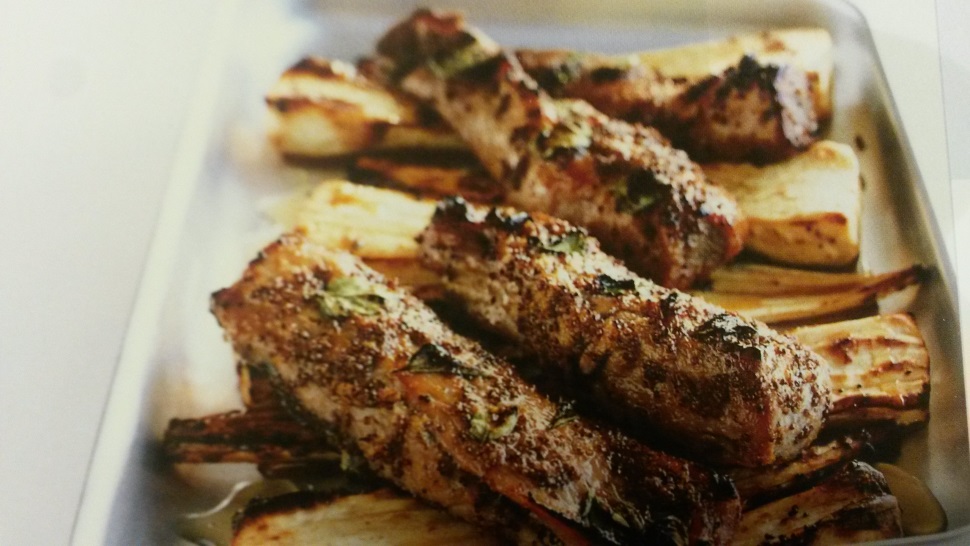 2EL OlivenölSchwarzer Pfeffer aus der Mühle, Meersalz80ml grobkörniger Senf750g Schweinefilet2EL Oregano60ml HonigDen Ofen auf 190° vorheizen. Die Pastinaken mit der Schnittfläche nach oben in die Auflaufform legen, mit Öl beträufeln, pfeffern und salzen. Im Ofen goldgelb schmoren.Das Schweinefilet mit Senf bestreichen und auf die Pastinaken legen, mit Oregano bestreuen und mit Honig beträufeln. 25-35Min. schmoren( bis das Fleisch gar ist). Mit gedämpften grünen Bohnen servieren.